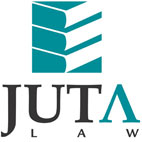 JUTA'S WEEKLY STATUTES BULLETIN(Bulletin 46 of 2017 based on Gazettes received during the week 10 to 17 November 2017)JUTA'S WEEKLY E-MAIL SERVICEISSN 1022 - 6397PROCLAMATIONS AND NOTICESAccounting Standards Board (ASB):Notice of publication for comment of exposure draft of the proposed International Public Sector Accounting Standard (IPSAS) on Social Benefits (ED 160) published 
(BN 182 in GG 41256 of 17 November 2017) (p171)Commission of Enquiry into Higher Education and Training:Report of the Commission of Enquiry into Higher Education and Training to the President of the Republic of South Africa & Executive SummaryCURRENCY AND EXCHANGES ACT 9 OF 1933South African Reserve Bank: Appointment of a restricted authorised dealer in foreign exchange for the purposes of the Exchange Control Regulations published 
(GN 1292 in GG 41260 of 17 November 2017) (p4) CUSTOMS AND EXCISE ACT 91 OF 1964Schedule 1 amended (GN Rs 1278, 1279, 1282, 1283 & 1285-1287 in GG 41257 of 17 November 2017) (pp 284, 294, 300, 302, 306, 322 & 326)Schedule 3 amended (GN R1288 in GG 41257 of 17 November 2017) (p339)Schedule 4 amended (GN Rs 1281 & 1284 in GG 41257 of 17 November 2017) (pp 298 & 304)Schedule 6 amended (GN R1280 in GG 41257 of 17 November 2017) (p296)MEDICINES AND RELATED SUBSTANCES ACT 101 OF 1965Medicines Control Council: Schedules amended (GN 1261 in GG 41256 of 17 November 2017) (p41)Call up for registration of oral preparations containing bacterial strains published 
(GN 1256 in GG 41248 of 14 November 2017) (p4)PHARMACY ACT 53 OF 1974South African Pharmacy Council:Good Pharmacy Education Standards (Higher Education and Training) published 
(BN 183 in GG 41256 of 17 November 2017) (p172)Rules relating to good pharmacy practice amended 
(BN 184 in GG 41256 of 17 November 2017) (p209)AGRICULTURAL PESTS ACT 36 OF 1983Control Measures amended (GN R1271 in GG 41257 of 17 November 2017) (p11)RULES BOARD FOR COURTS OF LAW ACT 107 OF 1985Rules regulating the conduct of proceedings of the several provincial and local divisions of the High Court of South Africa amended with effect from 22 December 2017 
(GN R1272 in GG 41257 of 17 November 2017) (p18)Rules Regulating the Conduct of the Proceedings of the Magistrates' Courts of South Africa amended with effect from 22 December 2017 
(GN R1272 in GG 41257 of 17 November 2017) (p68)OCCUPATIONAL HEALTH AND SAFETY ACT 85 OF 1993Guidance Notes to the Pressure Equipment Regulations July 2009: Revision 2 published (GN 1265 in GG 41256 of 17 November 2017) (p107)LABOUR RELATIONS ACT 66 OF 1995Essential Services Committee: Notice of investigation into and public hearings on whether 	•	security services at education institutions;	•	road incident management and traffic services on public roads;	•	distribution of chronic medication;	•	reticulation of natural pipe gas;	•	services rendered by team leaders and mud guards at tailings dams; and	•	emergency and response security servicesshould be declared essential services published 
(GenN 895 in GG 41256 of 17 November 2017) (p162) NATIONAL EDUCATION POLICY ACT 27 OF 1996Notice of publication for comment of draft amendments to Policy for the Registration of Learners for Home Education published in GN 1411 in GG 20659 of 23 November 1999 
(GN 1259 in GG 41256 of 17 November 2017) (p20)CONSTITUTION OF THE REPUBLIC OF SOUTH AFRICA, 1996Transfer of administration entrusted by the Executive Members Ethics Act 82 of 1998 to the Minister responsible for the justice portfolio published 
(Proc R34 in GG 41230 of 6 November 2017) (p4)SOUTH AFRICAN SCHOOLS ACT 84 OF 1996Notice of intention to repeal and replace Chapter 10 and Annexure M of the regulations pertaining to the conduct, administration and management of the National Senior Certificate examination published for comment (GN 1257 in GG 41251 of 15 November 2017) (p4)COMPETITION ACT 89 OF 1998Notification of complaint referrals published 
(GenN 891 in GG 41256 of 17 November 2017) (p153)Notification of decisions to approve mergers published 
(GenN 892 in GG 41256 of 17 November 2017) (p155)PROMOTION OF ACCESS TO INFORMATION ACT 2 OF 2000Publication of descriptions submitted in terms of s. 15 (1) by: 	•	Department of Basic Education 
(GenN 893 in GG 41256 of 17 November 2017) (p156)	•	Department of Human Settlements 
(GenN 894 in GG 41256 of 17 November 2017) (p158)COUNCIL FOR MEDICAL SCHEMES LEVIES ACT 58 OF 2000Proposed levies on medical schemes published for comment 
(GenN 899 in GG 41259 of 17 November 2017) (p4)DIPLOMATIC IMMUNITIES AND PRIVILEGES ACT 37 OF 2001Recognition of immunities and privileges of the New Development Bank Africa Regional Centre published (GN 1264 in GG 41256 of 17 November 2017) (p86)PRIVATE SECURITY INDUSTRY REGULATION ACT 56 OF 2001Private Security Industry Regulatory Authority (PSIRA): Consultation Paper: Review of the Annual Fees 2018 for the Private Security Industry published 
(GenN 890 in GG 41252 of 15 November 2016) (p4)GENERAL AND FURTHER EDUCATION AND TRAINING QUALITY ASSURANCE ACT 58 OF 2001Council for General and Further Education and Training Quality Assurance ('Umalusi'): Draft Policy for the Re-Issue of Certificates published for comment 
(GN 1260 in GG 41256 of 17 November 2017) (p22)LOCAL GOVERNMENT: MUNICIPAL FINANCE MANAGEMENT ACT 56 OF 2003Exemption of City of Cape Town Metropolitan Municipality, Knysna Municipality, Drakenstein Municipality, Bitou Municipality and Saldanha Bay Municipality from compliance with s. 28 (6) for the 2017/18 financial year in order to provide for water tariff increases to address the water crisis published (GN 1236 in GG 41237 of 10 November 2017) (p140)NATIONAL ENVIRONMENTAL MANAGEMENT: BIODIVERSITY ACT 10 OF 2004Draft Biodiversity Management Plan for Bontebok (Damaliscus pygargus pygargus) in South Africa published for comment (GenN 889 in GG 41249 of 14 November 2017) (p4)Consultation on an integrated biotrade and bioprospecting permit application on traditional knowledge associated with the use of Sclerocarya birrea (Marula, Mufula, Morula, Ukanyi) published (GN 1258 in GG 41253 of 15 November 2017) (p4)ELECTRONIC COMMUNICATIONS ACT 36 OF 2005Independent Communications Authority of South Africa (ICASA): Draft End-user and Subscriber Service Charter Amendment Regulations 2017 and Explanatory Note published for comment (GenN 901 in GG 41263 of 17 November 2017) (p4)BILLSTraditional and Khoi-San Leadership Bill, 2015 [B23A-2015] & [B23B-2015]Legal Practice Amendment Bill, 2017 [B11A-2017] & [B11B-2017]Draft Electronic Communications Amendment Bill, 2017 and explanatory summary published for comment (GN 1293 in GG 41261 of 17 November 2017) (p4)Draft Labour Relations Amendment Bill, 2017, explanatory summary and socio-economic impact assessment system (SEIAS) published for comment 
(GN R1273 in GG 41257 of 17 November 2017) (p141)Draft Basic Conditions of Employment Amendment Bill, 2017, explanatory summary and socio-economic impact assessment system (SEIAS) published for comment 
(GN R1274 in GG 41257 of 17 November 2017) (p201)Draft National Minimum Wage Bill, 2017, explanatory summary and socio-economic impact assessment system (SEIAS) published for comment 
(GN R1275 in GG 41257 of 17 November 2017) (p231)PROVINCIAL LEGISLATIONFREE STATEFree State Gambling, Liquor and Tourism Act 6 of 2010: Free State Liquor Amendment Regulations, 2017 published (PN 215 in PG 94 of 17 November 2017) (p2)Public Finance Management Act 1 of 1999 and Division of Revenue Act 3 of 2017: Maluti-a-Phofung, Matjhabeng, Metsimaholo, Moqhaka and Ngwathe Local Municipalities: Allocations to municipalities in terms of limited financial support published 
(PN 216 in PG 95 of 17 November 2017) (p3)KWAZULU-NATALLocal Government: Municipal Property Rates Act 6 of 2004: Big 5 Hlabisa Local Municipality: Resolution levying property rates for the financial year 1 July 2017 to 30 June 2018 published with effect from 1 July 2017 (MN 125 in PG 1900 of 16 November 2017) (p 211)LIMPOPOLocal Government: Municipal Structures Act 117 of 1998: Notice of official names of LIM 345 Local Municipality (now known as Collins Chabane Local Municipality), LIM 368 Local Municipality (now known as Modimolle-Mookgophong Local Municipality), and LIM 476 Local Municipality (now known as Fetakgomo Tubatse Local Municipality) published 
(GenN 129 in PG 2864 of 10 November 2017) (p3)Spatial Planning and Land Use Management Act 16 of 2013: Greater Tzaneen Local Municipality: Notice to establish a Municipal Planning Tribunal and appointment of members published (LAN 145 in PG 2865 of 17 November 2017) (p22)MPUMALANGANational Health Act 61 of 2003: Amended Hospital Fees Manual published 
(PN 147 in PG 2873 of 17 November 2017) (p20)NORTH WESTMmabana Arts, Culture and Sport Foundation Amendment Bill, 2017, together with the memorandum on the objects of the Bill published for comment 
(PN 244 in PG 7821 of 14 November 2017) (p51)North West Arts and Culture Council Repeal Bill, 2016, together with the memorandum on the objects of the Bill published for comment (PN 245 in PG 7821 of 14 November 2017) (p60)WESTERN CAPEDisaster Management Act 57 of 2002: Extension of the declaration of a provincial state of drought disaster in the Western Cape for one month from 24 November 2017 to 23 December 2017 published (PN 209 in PG 7847 of 17 November 2017) (p1022)Disaster Management Act 57 of 2002: Extension of declaration of a local state of disaster as a result of a devastating fire in the Imizamo-Yetho informal settlement published 
(LAN 55115 in PG 7847 of 17 November 2017) (p1024)This information is also available on the daily legalbrief at www.legalbrief.co.za